Муниципальное дошкольное образовательное учреждение«Детский сад №122 комбинированного вида»Итоговое интегрированное занятие«Веселое путешествие»для детей второй младшей группы                                                                       Подготовила воспитатель                                                                  высшей кв. категории:                                                 Данкина Н.И.Саранск 2022 год  Образовательные задачи:Закрепить умение подбирать слова противоположные по смыслу (антонимы); закрепить умение детей выделять и объединять предметы по одному (общему признаку)закрепить знания о домашних и диких животных.закрепить понятия «фрукты-овощи».закрепить понятия: «один», «много».Закреплять знания детей о сезонных изменениях в природе с приходом весны.  Практиковать в умении определять эмоции по характерным признакам.Учить передавать красоту и нежность цветов;Закреплять умение рисовать цветы нетрадиционным способом (бумажным шариком)Развивающие задачи: Формировать внимание, мышление, воображение, память;учить доброжелательно, взаимодействовать с педагогом и сверстниками в решении игровых и познавательных задач;учить внимательно, слушать, наблюдать за происходящим, Развивать слуховое восприятиеРазвивать связанную речьВоспитательные задачи:воспитывать бережное отношение к природевызывать у детей желание работать в группах, сообща.Воспитывать аккуратность.Интеграция образовательной деятельности: «Познавательное развитие», «Социально-коммуникативное развитие, «Речевое развитие», «Художественно-эстетическое развитие».Материалы и оборудование: картинки солнышка грустного и веселого;игрушка зайчик и медведь; прищепки по количеству детей;  мячик, кегля, матрешка, стакан, сундук.Муляжи диких и домашних животных, овощей и фруктов.ёлочки 2 штуки;корзинки для игр;картинки весенние цветы. листы бумаги для рисования, листы бумаги для изготовления шариков, тарелочки с гуашью желтого цвета, салфетки.     Ход занятия:Дети вместе с воспитателем встают в круг.Доброе утро лесам и полям! (руки вверх)Доброе утро скажу всем друзьям! (руки в стороны)Доброе утро, родной детский сад!Видеть друзей своих очень я рад! (хлопают в ладоши)Воспитатель. Дети, посмотрите, сколько у нас гостей! Давайте с ними поздороваемся (дети здороваются)Воспитатель. Сегодня наши гости пришли к нам, чтобы посмотреть, какими вы стали большими, что вы умеете делать, чему научились за год.Воспитатель. Ребята, я предлагаю вам вместе со мною отправиться в веселое путешествие. Там нас ждут интересные задания, занимательные игры.Воспитатель. Вы согласны отправиться в путешествие?Воспитатель. Скажите, ребята, на чем можно путешествовать?Дети. На машине, на самолёте, на автобусе, на велосипеде, на корабле и т. д.Воспитатель. Как, одним словом, назвать всё то, что вы сейчас перечислили?Дети. Транспорт.     Воспитатель. Так как у нас с вами нет никакого транспорта, я предлагаю путешествовать пешком. В дорогу с собою мы возьмем только багаж знаний. Я, думаю, он нам очень пригодится. Сначала давайте проведем небольшую разминку.  Готовы? Слушайте внимательно:Д/и «Скажи наоборот»Большой – маленькийВысокий – низкийДлинный – короткийШирокий – узкийТепло – холодноОдин – многоЗлой – добрыйСветло – темноСладкий – кислыйГрустный – веселыйПасмурно – солнечноГорячий - холодныйВоспитатель. А теперь становитесь в колонну по одному и следуйте за мной, не отставая друг от друга.(Дети выстраиваются в колонну и шагают за воспитателем.)Зашагали ножкиПрямо по дорожкеНу-ка, веселееВот как мы умеемСтоп!Воспитатель: посмотрите, кто нас встречает?  (Ответы детей)Воспитатель: Ребята, как вы думаете, какое настроение у нашего солнышка? (если дети не отвечают, задаю вопросы о настроении или даю сравнение: как вы считаете, оно грустное или веселое). (У солнышка грустное настроение).Воспитатель: А почему вы считаете, что настроение у солнышка грустное?(Потому, что, солнышко плачет, у него текут слезки и ротик смотрит вниз).Воспитатель: А как вы думаете, почему оно грустит? Посмотрите внимательно на солнышко? Чего еще нет, у нашего солнышка? (У солнышка, нет лучиков).Воспитатель: Ребята, а как вы думаете из чего, мы можем сделать солнышку лучики, посмотрите на свои столики? (Мы можем сделать из бумаги, а можем сделать из прищепок).Воспитатель: Давайте мы с вами подарим нашему, солнышку, лучики радости из прищепок. Подарим? (Да, подарим).Воспитатель: посмотрите, сколько прищепок у меня в корзинке? (Много) Возьмите себе по одной прищепки. Сколько осталось в корзинке прищепок? (Ни сколько) Сколько у вас прищепок? (Одна)   Я возьму наше грустное солнышко и подойду к каждому из вас, и вы каждый подарите нашему солнышку свой лучик радости (далее воспитатель обходит с солнышком каждого ребенка, и дети дарят солнышку лучик радости).Воспитатель: Ребята, а сейчас вместе скажем: «Раз, два, три, солнышко блести!» (дети проговаривают слова вслед за воспитателем). Ребята, посмотрите, какое стало наше солнышко? (Оно, стало веселым, оно улыбается и больше не плачет).Воспитатель: продолжаем наше путешествие, встаем друг за другом.Зашагали ножкиПрямо по дорожкеНу-ка, веселееВот как мы умеемСтоп!Д/и «Такие разные животные» (педагог подводит детей к столу, где расставлены дикие и домашние животные).Воспитатель: посмотрите, вдали стоит сундук.И этот сундук кто-то охраняет.Воспитатель: Ребята, кто охраняет сундучок?Дети: ЖивотныеВоспитатель: а какие бывают животные? Дети: Домашние и дикиеВоспитатель: Давайте возьмем каждый по одному животному и скажем, какое это животное, домашнее или дикое? Как зовут детеныша?Сейчас мы поиграем в игру «Помоги животному найти свой дом»Воспитатель: Вам необходимо поставить животных в ту зону, где они живут: домашних – возле домика; диких – в лесную зону.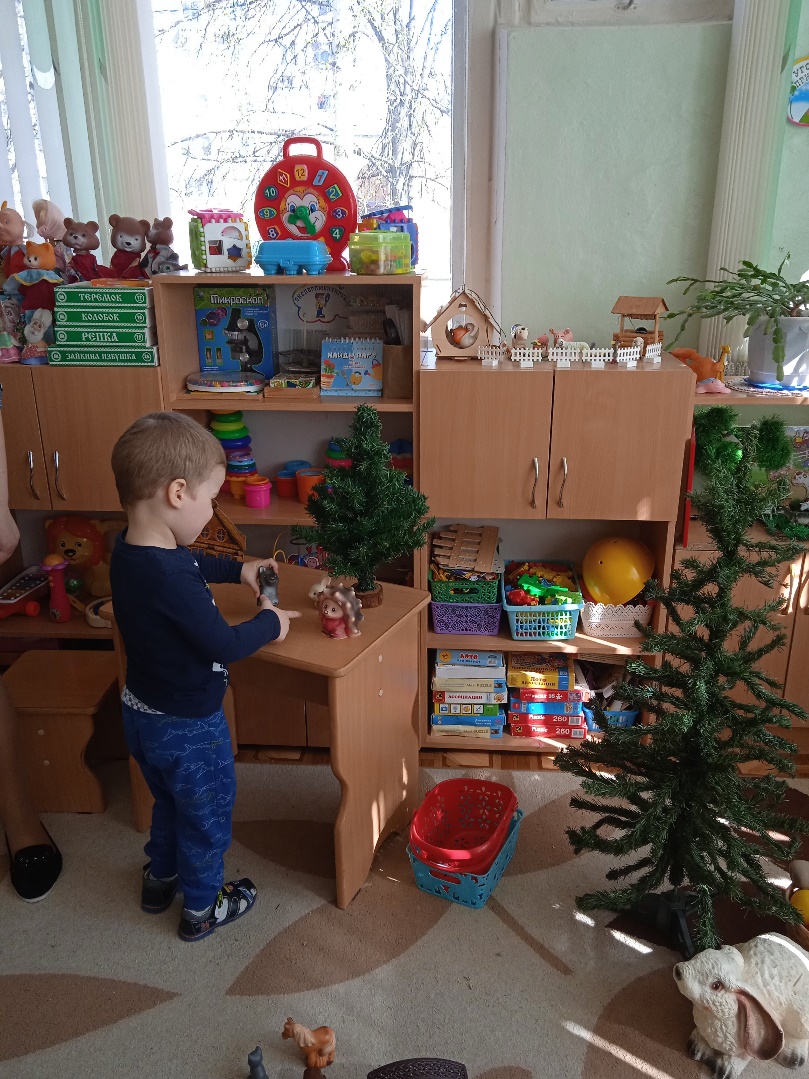 Воспитатель: Молодцы, вы справились с заданием, давайте посмотрим, что охраняли животные в сундуке.Дети: ИгрушкиВоспитатель: что это?    Дети: МячВоспитатель: из чего он сделан?  Дети: из резины, он резиновый.Воспитатель: как называется игрушка?  Дети: кегля.Воспитатель: из чего она сделана?Дети: кегля сделана из пластмассы, она пластмассовая.Воспитатель: что это?Дети: Матрешка.Воспитатель: из чего сделаны матрешка?Дети: из дерева, она деревянная.Воспитатель: что это?Дети: Стакан.Воспитатель: из чего сделан стакан?Дети: из стекла, он стеклянный. Воспитатель: Молодцы, ребята, вы все верно сделали и сказали. Воспитатель: продолжаем наше путешествие, встаем друг за другом.Зашагали ножкиПрямо по дорожкеНу-ка, веселееВот как мы умеемСтоп!Воспитатель: Нас встречает зайка, посмотрите. Какая корзинка у него. Что же в ней лежит? (корзина с овощами и фруктами)Воспитатель. - Ребята, да это же корзина Бабушки Полины, я ее знаю. Она собрала большой урожай овощей и фруктов. Ей необходимо разложить овощи и фрукты в разные корзинки. Сама она справиться не может.- Давайте мы ей поможем? (Дети раскладывают фрукты и овощи по корзинкам)- Молодцы, ребята! Помогли бабушке Полине.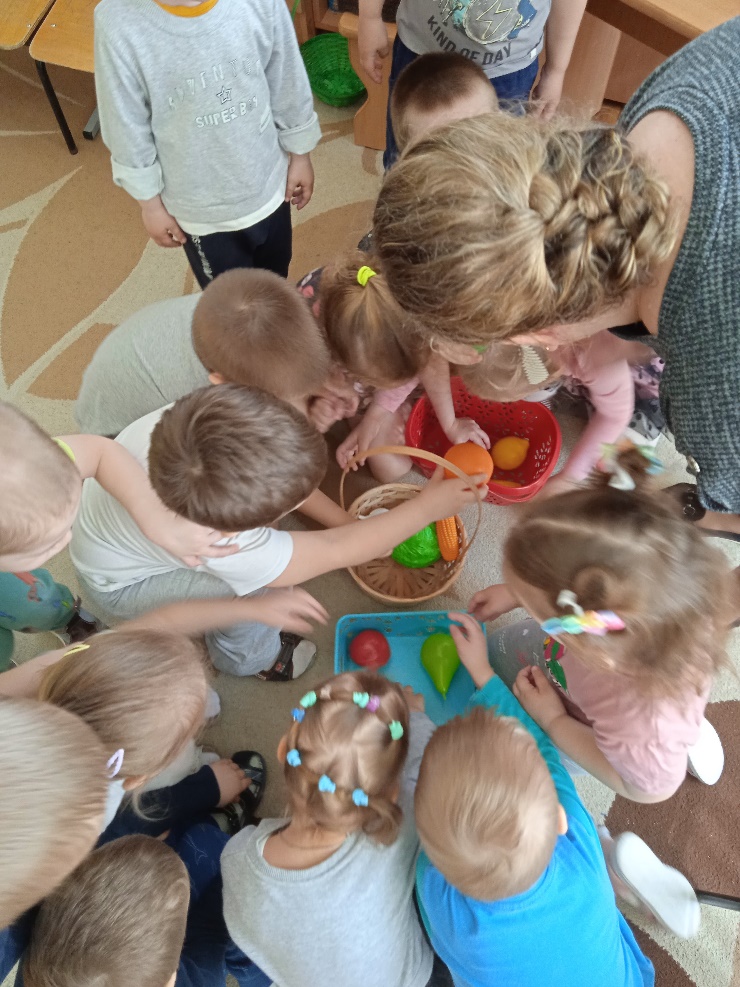 Воспитатель: Дети посмотрите под ёлочкой кто- то спит.Дети: Медведь.Воспитатель: Давайте его разбудим,Дети: Мишка просыпайся! (все дружно будят медведя).Медведь (игрушка): что вы расшумелись, спать хочется, холодно, зима.Воспитатель: Дети, разве зима сейчас?Дети: Нет.Воспитатель: Какое время года?Дети: Весна!Воспитатель: Давайте, ребята, расскажем мишке о приметах весны.Отвечая на вопрос, предложение начинайте со слова «весной».Примерные ответы детей:Весной тает снег, бегут ручьи;Весной солнышко яркое и теплое;Весной появляются насекомые;Весной прилетают птицы;Весной распускаются листочки;Весной зеленеет трава;Весной люди меняют теплую одежду на легкую;     Весной появляются первые цветы.Физкультминутка «У медведя дом большой»
У медведя дом большой,
Ой–ой-ой (тянутся руками вверх).
А у зайки маленький,
Ай-ай-ай (приседают).
Мишка сам пошел домой,
Ой-ой-ой (шагают на месте).
И запрыгал заинька.
Ай-ай-ай (прыгают).- Мишутка приготовил нам интересные картинки-задания. Давайте поможем ему разобраться, что изображено на этих картинках? Как можно назвать эти предметы одним словом? (Воспитатель показывает иллюстрации) Воспитатель: Какие первые весенние цветы вы знаете? (Подснежник, ландыш, одуванчик) Скажите ребята, цветы красивые? (да). А хотите, чтобы они у нас были? (да). Как же нам быть ведь их рвать нельзя. Что мы можем сделать? (Нарисовать) Что есть у цветов? (Листочки, стебель, лепестки)   Давайте вместе с вами нарисуем красивый цветок. Сначала нужно приготовить комочек сжатой бумаги для рисования. Возьмите 1 лист бумаги. Сминаем его руками и катаем между ладонями.Лист бумаги мы сжимаем
И ладошки разминаем.
Мы, стараемся, катаем
Дружно в шарик превращаем.
Не дадим ему скучать,
Будем им мы рисовать.Молодцы, у вас получился бумажный шарик. Давайте нашими шариками нарисуем красивые желтые одуванчики. А сейчас приступаем к работе.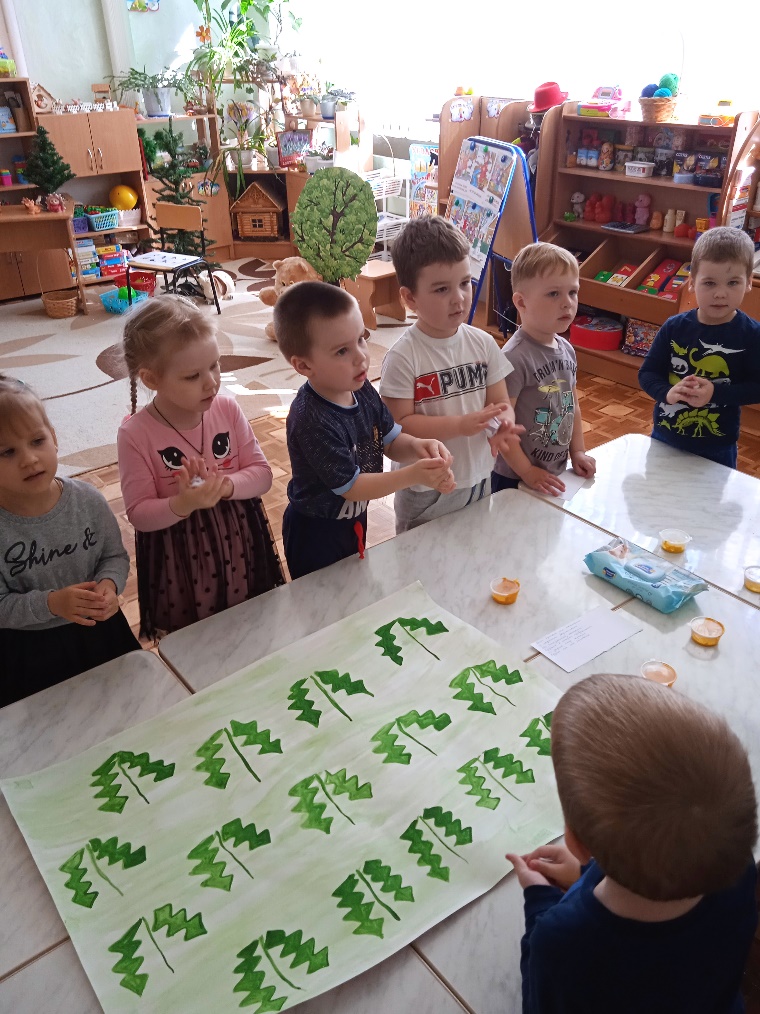 Воспитатель: Какие красивые одуванчики у вас получились! Молодцы! А сейчас давайте возьмем, друг друга за руки пройдемся в хороводе и друг другу улыбнемся. - Наше путешествие подходит к концу, и пора возвращаться в группу.- Подходите-ка ко мне,  Закрывайте глазки все,  Раз, два, три мы покружились,  В группе снова очутились.Рефлексия:- Что понравилось в нашем путешествии?- В какие игры играли?- Что вам особенно понравилось в путешествии?- Что было интересно?